Metodología Quiero Vivir Sano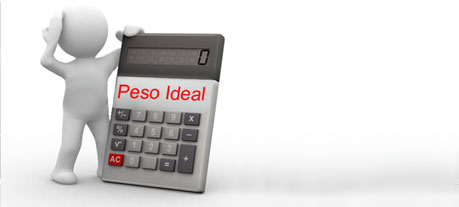 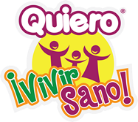 Medición del Índice de Masa CorporalNombre: ________________________________ Apellidos: _______________________Edad: _______ Dirección: _______________________________ Fecha: _____________IMC: índice de masa corporal1era semana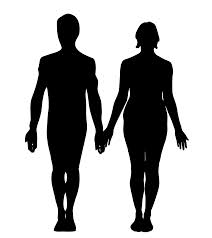 Estatura: ___________ (Centímetros)   Peso: ______ (Kilogramos)IMC: ______________ Peso Ideal: __________ 2da SemanaPeso: ______________ (Kilogramos)IMC: ______________ 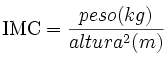 3era semanaPeso: ______________ (Kilogramos)IMC: ______________ 4ta semanaPeso: ______________ (Kilogramos)IMC: ______________ 5ta SemanaPeso: ______________ (Kilogramos)IMC: ______________ 6ta semanaPeso: ______________ (Kilogramos)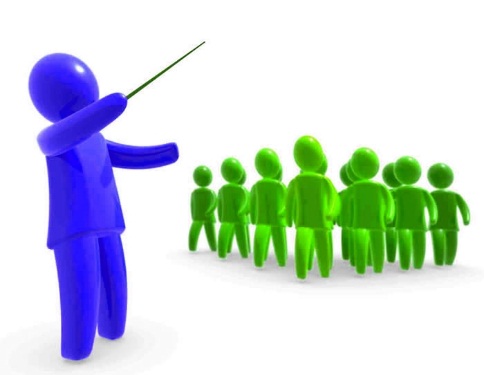 IMC: ______________ 7ma semanaPeso: ______________ (Kilogramos)IMC: ______________ 8va semanaPeso: ______________ (Kilogramos)IMC: ______________ Observaciones; ________________________________________________________________________________________________________________________________________________________________________________________________________________________________________________________________________________________________________________________________________________________________